ส่วนล่างของฟอร์ม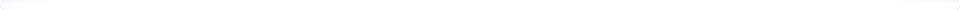    กองการพัสดุภาครัฐ (กพภ.) กรมบัญชีกลาง ถนนพระราม 6 แขวงสามเสนใน เขตพญาไท กรุงเทพมหานคร 10400 โทร. 02-127-7000 ต่อ 6704 4674 4958 6777 6928 6934FBID0001_10D  